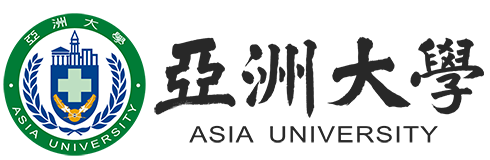 因擋修未分發見習/實習申請表職能治療系校外實習擋修課程規劃系所/組別申請日期中華民國   年   月   日中華民國   年   月   日中華民國   年   月   日學號姓名姓名聯絡電話聯絡電話申請學年期   111   學年    111   學年 □上□上學期學期學期學期學期學期申請學年期   111   學年    111   學年 □下□下學期學期學期學期學期學期說明依據亞洲大學學則第12條規定，因重補修等因素未分發見習或實習者，其修課學分數及繳費規定與延修生相同；本法規、本表自111-1學期起適用。學生可依前述原因申請調整學費收取，惟學生仍依規定於畢業前繳交四學年(8學期)全額學雜費，本申請通過後仍先收取全額學雜費，待加退選結束，核算修課學分數後辦理退費；同學申請本方案，大五修課須達9學分以上始符合申請資格，嗣後如因特殊原因未達9學分者，仍應繳全額學雜費。依據亞洲大學學則第12條規定，因重補修等因素未分發見習或實習者，其修課學分數及繳費規定與延修生相同；本法規、本表自111-1學期起適用。學生可依前述原因申請調整學費收取，惟學生仍依規定於畢業前繳交四學年(8學期)全額學雜費，本申請通過後仍先收取全額學雜費，待加退選結束，核算修課學分數後辦理退費；同學申請本方案，大五修課須達9學分以上始符合申請資格，嗣後如因特殊原因未達9學分者，仍應繳全額學雜費。依據亞洲大學學則第12條規定，因重補修等因素未分發見習或實習者，其修課學分數及繳費規定與延修生相同；本法規、本表自111-1學期起適用。學生可依前述原因申請調整學費收取，惟學生仍依規定於畢業前繳交四學年(8學期)全額學雜費，本申請通過後仍先收取全額學雜費，待加退選結束，核算修課學分數後辦理退費；同學申請本方案，大五修課須達9學分以上始符合申請資格，嗣後如因特殊原因未達9學分者，仍應繳全額學雜費。依據亞洲大學學則第12條規定，因重補修等因素未分發見習或實習者，其修課學分數及繳費規定與延修生相同；本法規、本表自111-1學期起適用。學生可依前述原因申請調整學費收取，惟學生仍依規定於畢業前繳交四學年(8學期)全額學雜費，本申請通過後仍先收取全額學雜費，待加退選結束，核算修課學分數後辦理退費；同學申請本方案，大五修課須達9學分以上始符合申請資格，嗣後如因特殊原因未達9學分者，仍應繳全額學雜費。依據亞洲大學學則第12條規定，因重補修等因素未分發見習或實習者，其修課學分數及繳費規定與延修生相同；本法規、本表自111-1學期起適用。學生可依前述原因申請調整學費收取，惟學生仍依規定於畢業前繳交四學年(8學期)全額學雜費，本申請通過後仍先收取全額學雜費，待加退選結束，核算修課學分數後辦理退費；同學申請本方案，大五修課須達9學分以上始符合申請資格，嗣後如因特殊原因未達9學分者，仍應繳全額學雜費。依據亞洲大學學則第12條規定，因重補修等因素未分發見習或實習者，其修課學分數及繳費規定與延修生相同；本法規、本表自111-1學期起適用。學生可依前述原因申請調整學費收取，惟學生仍依規定於畢業前繳交四學年(8學期)全額學雜費，本申請通過後仍先收取全額學雜費，待加退選結束，核算修課學分數後辦理退費；同學申請本方案，大五修課須達9學分以上始符合申請資格，嗣後如因特殊原因未達9學分者，仍應繳全額學雜費。依據亞洲大學學則第12條規定，因重補修等因素未分發見習或實習者，其修課學分數及繳費規定與延修生相同；本法規、本表自111-1學期起適用。學生可依前述原因申請調整學費收取，惟學生仍依規定於畢業前繳交四學年(8學期)全額學雜費，本申請通過後仍先收取全額學雜費，待加退選結束，核算修課學分數後辦理退費；同學申請本方案，大五修課須達9學分以上始符合申請資格，嗣後如因特殊原因未達9學分者，仍應繳全額學雜費。依據亞洲大學學則第12條規定，因重補修等因素未分發見習或實習者，其修課學分數及繳費規定與延修生相同；本法規、本表自111-1學期起適用。學生可依前述原因申請調整學費收取，惟學生仍依規定於畢業前繳交四學年(8學期)全額學雜費，本申請通過後仍先收取全額學雜費，待加退選結束，核算修課學分數後辦理退費；同學申請本方案，大五修課須達9學分以上始符合申請資格，嗣後如因特殊原因未達9學分者，仍應繳全額學雜費。依據亞洲大學學則第12條規定，因重補修等因素未分發見習或實習者，其修課學分數及繳費規定與延修生相同；本法規、本表自111-1學期起適用。學生可依前述原因申請調整學費收取，惟學生仍依規定於畢業前繳交四學年(8學期)全額學雜費，本申請通過後仍先收取全額學雜費，待加退選結束，核算修課學分數後辦理退費；同學申請本方案，大五修課須達9學分以上始符合申請資格，嗣後如因特殊原因未達9學分者，仍應繳全額學雜費。依據亞洲大學學則第12條規定，因重補修等因素未分發見習或實習者，其修課學分數及繳費規定與延修生相同；本法規、本表自111-1學期起適用。學生可依前述原因申請調整學費收取，惟學生仍依規定於畢業前繳交四學年(8學期)全額學雜費，本申請通過後仍先收取全額學雜費，待加退選結束，核算修課學分數後辦理退費；同學申請本方案，大五修課須達9學分以上始符合申請資格，嗣後如因特殊原因未達9學分者，仍應繳全額學雜費。未通過科目(僅列擋修見習/實習科目)（延修期間）待修習之實習/見習學分※下列待修習之見習/實習學分每學期須達9學分以上始符合申請資格。合計： 112-1 學期共      學分； 112-2 學期共      學分※下列待修習之見習/實習學分每學期須達9學分以上始符合申請資格。合計： 112-1 學期共      學分； 112-2 學期共      學分※下列待修習之見習/實習學分每學期須達9學分以上始符合申請資格。合計： 112-1 學期共      學分； 112-2 學期共      學分※下列待修習之見習/實習學分每學期須達9學分以上始符合申請資格。合計： 112-1 學期共      學分； 112-2 學期共      學分※下列待修習之見習/實習學分每學期須達9學分以上始符合申請資格。合計： 112-1 學期共      學分； 112-2 學期共      學分※下列待修習之見習/實習學分每學期須達9學分以上始符合申請資格。合計： 112-1 學期共      學分； 112-2 學期共      學分※下列待修習之見習/實習學分每學期須達9學分以上始符合申請資格。合計： 112-1 學期共      學分； 112-2 學期共      學分※下列待修習之見習/實習學分每學期須達9學分以上始符合申請資格。合計： 112-1 學期共      學分； 112-2 學期共      學分※下列待修習之見習/實習學分每學期須達9學分以上始符合申請資格。合計： 112-1 學期共      學分； 112-2 學期共      學分※下列待修習之見習/實習學分每學期須達9學分以上始符合申請資格。合計： 112-1 學期共      學分； 112-2 學期共      學分申請人簽名□以上各欄位資料已閱讀瞭解並確認填寫正確。申請人（簽名）：__________________□以上各欄位資料已閱讀瞭解並確認填寫正確。申請人（簽名）：__________________□以上各欄位資料已閱讀瞭解並確認填寫正確。申請人（簽名）：__________________□以上各欄位資料已閱讀瞭解並確認填寫正確。申請人（簽名）：__________________□以上各欄位資料已閱讀瞭解並確認填寫正確。申請人（簽名）：__________________□以上各欄位資料已閱讀瞭解並確認填寫正確。申請人（簽名）：__________________□以上各欄位資料已閱讀瞭解並確認填寫正確。申請人（簽名）：__________________□以上各欄位資料已閱讀瞭解並確認填寫正確。申請人（簽名）：__________________□以上各欄位資料已閱讀瞭解並確認填寫正確。申請人（簽名）：__________________□以上各欄位資料已閱讀瞭解並確認填寫正確。申請人（簽名）：__________________學系審核□未通過之擋修科目正確□待修習之實習/見習科目及學分正確□未通過之擋修科目正確□待修習之實習/見習科目及學分正確□未通過之擋修科目正確□待修習之實習/見習科目及學分正確□未通過之擋修科目正確□待修習之實習/見習科目及學分正確□未通過之擋修科目正確□待修習之實習/見習科目及學分正確單位主管核章單位主管核章單位主管核章教務處備查類     別科目名稱英文名稱修課年級修課學期學分數每週上課時數每週上課時數擋修不可參與大四臨床實習之原因延畢時間類     別科目名稱英文名稱修課年級修課學期學分數講授實習（驗）擋修不可參與大四臨床實習之原因延畢時間以院為教學核心課程普通心理學General Psychology一上220以院為教學核心課程普通生物學General Biology一上220以院為教學核心課程大體解剖學(一)Gross Anatomy (I)一下220以院為教學核心課程大體解剖學實驗(一)Gross Anatomy Laboratory (I)一下102以院為教學核心課程生理學(一)Physiology (I)一下330以院為教學核心課程醫學概論Introduction to Medicine二上220以院為教學核心課程大體解剖學(二)Gross Anatomy (II)二上220以院為教學核心課程大體解剖學實驗(二)Gross Anatomy Laboratory (II)二上102以院為教學核心課程生理學(二)Physiology (II)二上330系核心學程及實習職能治療導論Introduction to Occupational Therapy  一上110國考科目大五系核心學程及實習職能治療導論實務與應用Introduction to Occupational Therapy Laboratory一上103國考科目大五系核心學程及實習人類發展學Human Development一下220國考科目大五系核心學程及實習活動分析與設計Therapeutic Activity Analysis and Design一下110國考科目大五系核心學程及實習活動分析與設計實習Therapeutic Activity Analysis and Design Laboratory一下102國考科目大五系核心學程及實習研究方法導論Introduction to Research Methods in Occupational Therapy一下220國考科目大五系核心學程及實習肌動學Kinesiology二上220國考科目大五系核心學程及實習職能治療評估學Occupational Therapy Assessment二上110國考科目大五系核心學程及實習職能治療評估學實習Occupational Therapy Assessment Laboratory二上102國考科目大五系核心學程及實習職能治療學理論與技術學(一)Occupational Therapy Theory and Therapeutic Skills(I)二上110國考科目大五系核心學程及實習職能治療學理論與技術學實習(一)Occupational Therapy Theory and Therapeutic Skills(I) Laboratory二上103國考科目大五系核心學程及實習團體動力學Group Dynamics二上110國考科目大五系核心學程及實習團體動力學實習Group Dynamics Laboratory二上102國考科目大五系核心學程及實習兒童職能評估學Assessment of Occupational Therapy in Child二上220國考科目大五系核心學程及實習職業復健Vocational Rehabilitation二下220國考科目大五系核心學程及實習職能治療理論與技術學(二)Occupational Therapy Theory and Therapeutic Skills(II)二下110國考科目大五系核心學程及實習職能治療理論與技術學實習(二)Occupational Therapy Theory and Therapeutic Skills(II) Laboratory二下103國考科目大五系核心學程及實習心理疾病職能治療Mental Occupational Therapy二下220國考科目大五系核心學程及實習心理疾病職能治療實習Mental Occupational Therapy Laboratory二下102國考科目大五系核心學程及實習兒童職能治療參考架構Frame of Reference for Pediatric Occupational Therapy二下220國考科目大五系核心學程及實習職能治療倫理與規範Ethics of Occupational Therapy二下220國考科目大五系核心學程及實習精神醫學Psychiatry二下220國考科目大五系核心學程及實習社區與長照職能治療Occupational Therapy in Community-Based and Long-Term Care Settings三上220國考科目大五系核心學程及實習兒童職能治療Pediatric Occupational Therapy三上220國考科目大五系核心學程及實習兒童職能治療實習Pediatric Occupational Therapy Laboratory三上102國考科目大五系核心學程及實習職能治療臨床實習(一)Fieldwork (1)三上103國考科目大五系核心學程及實習生理疾病職能治療Physical Occupational Therapy三上220國考科目大五系核心學程及實習生理疾病職能治療實習Physical Occupational Therapy Laboratory三上102國考科目大五系核心學程及實習職能治療管理學Occupational Therapy Management三上220國考科目大五系核心學程及實習職能治療理論與技術學(三)Occupational Therapy Theory and Therapeutic Skills (III)三上110國考科目大五系核心學程及實習職能治療理論與技術學實習(三)Occupational Therapy Theory and Therapeutic Skills (III) Laboratory三上103國考科目大五系核心學程及實習手部職能治療專論Topics in Hand Therapy三下110國考科目大五系核心學程及實習職能治療臨床實習(二)Fieldwork (2)三下103國考科目大五系核心學程及實習副木裝具義肢學Orthotics and Prosthetics三下110國考科目大五系核心學程及實習副木裝具義肢學實習Orthotics and Prosthetics Laboratory三下102國考科目大五系核心學程及實習感覺統合治療學Sensory Integration Therapy三下110國考科目大五系核心學程及實習感覺統合治療學實習Sensory Integration Therapy Laboratory三下102國考科目大五系核心學程及實習日常功能評估訓練Evaluation and Training of Daily Living Activities三下220國考科目大五系核心學程及實習日常功能評估訓練實習Evaluation and Training of Daily Living Activities Laboratory三下102國考科目大五系核心學程及實習職能治療總論Review for Occupational Therapy三下220國考科目大五系核心學程及實習動物輔助治療Animal-Assisted Therapy三下220國考科目大五系核心學程及實習實證職能治療學Evidence-based Occupational Therapy三下220國考科目大五